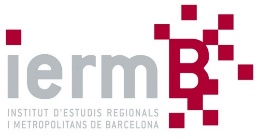 Comitè d’Empresa de l’Institut d’Estudis Regionals i Metropolitans de Barcelona:Tenen la consideració de Representants legals de/les treballadors/es, en els termes establerts en la Llei 19/2014, del 29 de desembre, de transparència, accés a la informació pública i bon govern, el personal que disposa d’hores sindicals a temps parcial, d’alliberament a temps total per acumulació d’hores sindicals o d’alliberament a temps total per concessió de llicència sindical institucional.En els cas de l’IERMB, els components del Comitè d’Empresa són cinc persones que disposen de 15 hores sindicals mensuals.						TOTAL:		     1.450,38 € bruts mensualsAlliberats sindicalsSindicat corresponentHores sindicalsCostos que generen a l’AdministracióTècnic superior de l’àrea de Governança i Polítiques públiquesUGT15 hores mensuals248.7 € mensualsTècnica superior de l’àrea de MobilitatUGT15 hores mensuals297.9 € mensualsTècnica superior de l’àrea de Convivència i Seguretat UrbanaUGT15 hores mensuals291.03 € mensualsCap de l’àrea de Governança i Polítiques públiquesUGT15 hores mensuals333.45 € mensualsTècnic superior de l’Observatori de l’Habitatge de BarcelonaUGT15 hores mensuals279.3 € mensuals